Supplementary Information forBaby blues, premenstrual syndrome and postpartum affective disorders: the intersection of risk factors and reciprocal influences Chechko N, Losse E, Frodl T, Stickel SMethods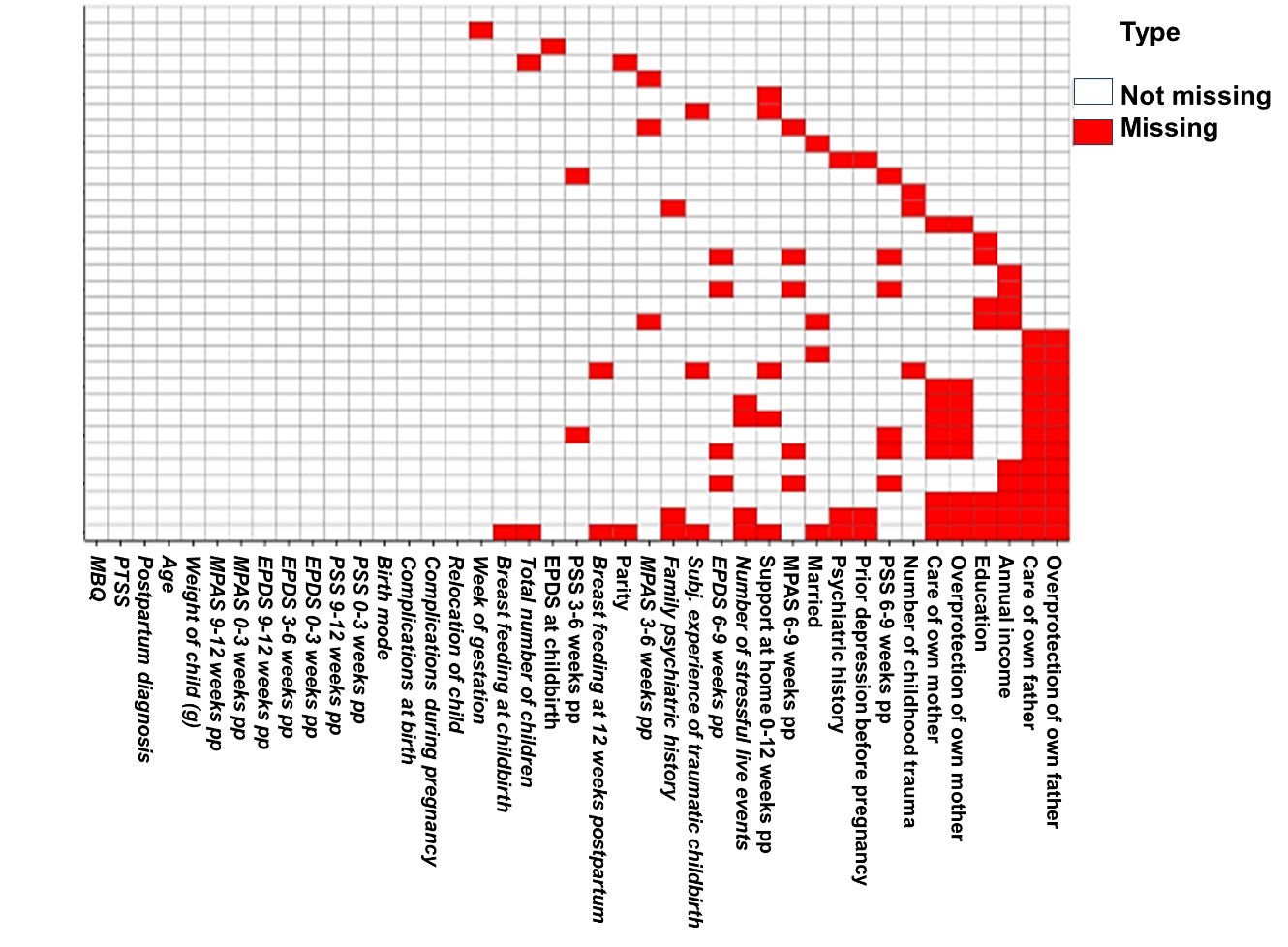 Figure S1. Missing data distribution map.ResultsTable S1. Sample characteristics (means, standard deviations, and frequencies) of postpartum women divided into non-depressed women, women with adjustment disorder and women with postpartum depression.Note: PTSS: Premenstrual Tension Syndrome Scale; PMS: Premenstrual syndrome; MBQ: Maternity Blues Questionnaire; EPDS: Edinburgh Postnatal Depression Scale, MPAS: Maternal Postnatal Attachment Scale; PSS: Perceived Stress Scale; PBI: Parental Bonding Instrument; pp: postpartumTable S2. Sample characteristics (means, standard deviations, and frequencies) of non-depressed postpartum women divided into women without baby blues and women with baby blues.Note: PTSS: Premenstrual Tension Syndrome Scale; PMS: Premenstrual syndrome; MBQ: Maternity Blues Questionnaire;  EPDS: Edinburgh Postnatal Depression Scale, MPAS: Maternal Postnatal Attachment Scale; PSS: Perceived Stress Scale; PBI: Parental Bonding Instrument; pp: postpartum.Table S3. Three-way contingency tables of frequency distributions between different combinations of postpartum diagnosis, baby blues severity, and PMS severityNote: ND: Non-depressed; AD: Adjustment disorder; PPD: Postpartum depression; PMS: Premenstrual syndrome.Non-depressedAdjustment disorderPostpartum depressionpM (SD)n (%)M (SD)n (%)M (SD)n (%)pAge32.9 (4.26)31.85 (4.34)31.38 (6.18).121Married 211 (77.6)44 (64.7)18 (62.1).05Education.567< 9 years14 (5.1)4 (5.9)2 (6.9)10-12 years39 (14.3)7 (10.3)3 (10.3)> 13 years219 (80.5)57 (83.8)24 (82.8)Annual income.026<20k €20 (7.3)3 (4.4)5 (17.2)20-50k €78 (28.7)27 (39.7)9 (31.0)> 50k €174 (64.0)38 (55.9)15 (51.7)Primiparous117 (43.0)29 (42.6)13 (44.8).804Total number of children1.59 (0.77)1.66 (0.89)1.72 (0.84).324Week of gestation39.18 (1.66)38.77 (2.48)39.94 (1.65).174Birth mode.626spontaneous150 (55.1)31 (45.6)13 (44.8)ventouse21 (7.7)7 (10.3)3 (10.3)elective c-section68 (25.0)23 (33.8)9 (31.0)emergency c-section33 (12.1)7 (10.3)4 (13.8)Complications during pregnancy103 (37.9)26 (38.2)13 (44.8).764Complications at birth68 (25.0)24 (35.3)11 (37.9).109Weight of child (g)3410.7 (563.94)3432.87 (838.05)3472.07 (714.21).893Subj. experience of traumatic childbirth 21 (7.7)12 (17.6)5 (17.2).024Relocation of child68 (25.0)22 (32.4)10 (34.5).308Breast feeding at childbirth246 (90.8)66 (97.1)26 (89.7).216Breast feeding at 12 weeks postpartum226 (83.7)58 (85.3)22 (75.9).050At least one stressful live event129 (47.4)48 (70.6)22 (75.9)<.001Number of stressful live events0.86 (1.29)1.71 (1.77)1.9 (1.8)<.001Number of childhood trauma31.71 (9.13)36.57 (11.38)40.97 (13.98)<.001emotional abuse6.99 (3.07)8.65 (4.52)10.03 (4.83)<.001physical abuse5.49 (1.55)5.64 (1.47)6.52 (2.63).004sexual abuse5.5 (1.89)5.86 (2.43)6.83 (3.61).002emotional neglect7.59 (3.36)9.4 (4.13)10.24 (4.54)<.001physical neglect6.14 (1.99)7.03 (2.42)7.34 (3.02)<.001PTSS score5.21 (5.43)9.44 (7.35)14.03 (9.10)<.001PMS severity<.001none162 (59.6)23 (33.8)7 (24.1)mild86 (31.6)26 (38.2)6 (20.7)severe24 (8.8)19 (27.9)16 (55.2)MBQ score8.2 (4.597)13.34 (4.625)15.79 (5.473)<.001Baby bluesnone150 (55.1)12 (17.6)3 (10.3)<.001moderate 113 (41.5)41 (60.3)13 (44.8)severe9 (3.3)15 (22.1)13 (44.8)EPDS at childbirth4.37 (3.02)10.75 (4.64)9.55 (4.23)<.001EPDS 0-3 weeks pp4.47 (2.91)9.85 (3.91)13.45 (6.12)<.001EPDS 3-6 weeks pp3.35 (2.80)8.43 (4.03)13.76 (4.35)<.001EPDS 6-9 weeks pp2.77 (2.72)7.19 (3.57)12.9 (4.23)<.001EPDS 9-12 weeks pp2.29 (2.47)5.63 (3.29)13.03 (3.52)<.001MPAS 0-3 weeks pp86.02 (5.64)82.01 (7.15)81.03 (8.06)<.001MPAS 3-6 weeks pp86.61 (5.38)82.99 (6.02)77.79 (10.93)<.001MPAS 6-9 weeks pp87.26 (4.95)84.28 (5.91)80.72 (9.12)<.001MPAS 9-12 weeks pp87.9 (4.7)85.18 (5.82)81.52 (7.91)<.001PSS 0-3 weeks pp13.21 (5.4)18.19 (5.36)22.76 (6.50)<.001PSS 3-6 weeks pp11.52 (4.99)17.15 (4.99)22.52 (6.56)<.001PSS 6-9 weeks pp10.43 (5.14)15.51 (5.86)21.31 (5.82)<.001PSS 8-12 weeks pp9.6 (5.27)13.35 (3.97)20.97 (4.54)<.001Prior depression27 (9.9)11 (30.9)15 (51.7)<.001Familial psychiatric history66 (24.3)25 (36.8)9 (31.0).100PBI: Care of own mother29.96 (6.72)26.09 (8.02)26.56 (8.62)<.001PBI: Overprotection of own mother8.34 (6.42)10 (6.87)10.51 (7.24).022PBI Care of own father27.33 (7.38)22.99 (8.70)20.8 (9.27)<.001PBI: Overprotection of own father7.31 (5.80)9.64 (7.22)11.79 (7.88)<.001Support at home 0-12 weeks pp1.73 (0.76)2.14 (1.12)2.55 (1.21)<.001No bluesBluespM (SD)n(%)M (SD)n(%)pAge33.24 (4.48)32.48 (3.95).07Married 118 (78.7)93 (76.2)Education< 9 years9 (6.0)5 (4.1)10-12 years28 (18.7)11 (9.0)> 13 years113 (75.3)106 (86.9)Annual income<20k €15 (10.0)5 (4.1)20-50k €40 (26.7)38 (31.1)>50k €95 (63.3)80 (65.6)Primiparous75 (50.0)80 (65.6)Total number of children1.68 (0.79)1.48 (0.73).016Week of gestation39.27 (1.52)39.06 (1.81).149Weight of child (g)3407.47 (524.42)3414.67 (611.22).459Birth mode.181spontaneous84 (56.0)66 (54.1)Ventouse9 (6.0)12 (9.8)elective c-section34 (22.7)34 (27.9)emergency c-section23 (15.3)10 (8.2)Complications during pregnancy50 (33.3)53 (43.4).087Complications at birth39 (26.0)29 (23.8).673Subj. experience of traumatic childbirth 10 (6.7)11 (9.0)Relocation of child39 (26.0)29 (23.8).673Breast feeding at childbirth132 (88.6)114 (93.4)Breast feeding at 12 weeks postpartum119 (80.4)107 (87.7)At least one stressful live event72 (48.0)57 (46.7)Number of stressful live event0.82 (1.13)0.91 (1.46).280Number of childhood trauma30.65 (7.54)33.01 (10.66).017emotional abuse6.62 (2.56)7.45 (3.55).014physical abuse5.41 (1.21)5.57 (1.90).201sexual abuse5.31 (1.11)5.74 (2.52).032emotional neglect7.17 (3.07)8.11 (3.63).012physical neglect6.13 (2.09)6.14 (1.86).481PTSS score3.77 (4.62)6.98 (5.83)<.001PMS severity <.001none110 (73.3)52 (42.6)mild34 (22.7)52 (42.6)severe6 (4)18 (14.8)EPDS at childbirth3.99 (2.87)4.83 (3.13).01EPDS 0-3 weeks pp2.77 (2.2)6.56 (2.23)<.001EPDS 3-6 weeks pp2.43 (2.48)4.47 (2.77)<.001EPDS 6-9 weeks pp1.95 (2.30)3.77 (2.86)<.001EPDS 9-12 weeks pp1.41 (1.88)3.38 (2.66)<.001MPAS 0-3 weeks pp87.73 (4.78)83.93 (5.9)<.001MPAS 3-6 weeks pp87.84 (4.94)85.11 (5.53)<.001MPAS 6-9 weeks pp88.36 (4.19)85.89 (5.47)<.001MPAS 9-12 weeks pp88.8 (4.42)86.8 (4.81)<.001PSS 0-3 weeks pp10.84 (4.61)16.13 (4.85)<.001PSS 3-6 weeks pp10.05 (4.73)13.32 (4.71)<.001PSS 6-9 weeks pp9.17 (5.03)11.98 (4.85)<.001PSS 8-12 weeks pp8 (4.75)11.56 (5.22)<.001Prior depression12 (8.0)15 (12.3)Familial psychiatric history27 (18.0)39 (32.0)PBI: Care of own mother30.07 (6.82)29.82 (6.62).379PBI: Overprotection of own mother7.45 (5.86)9.43 (6.92).006PBI Care of own father28.36 (7.03)26.07 (7.63).006PBI: Overprotection of own father6.7 (5.40)8.07 (6.19).032Support at home 0-12 weeks1.69 (0.71)1.79 (0.82).137no PMSmoderate PMSsevere PMSNo Blues ND110346Fisher's exact = 18.68, p < .001No Blues AD435Fisher's exact = 18.68, p < .001No Blues PPD120Fisher's exact = 18.68, p < .001Moderate BluesND494618Fisher's exact = 12.85, p = .01Moderate BluesAD131810Fisher's exact = 12.85, p = .01Moderate BluesPPD328Fisher's exact = 12.85, p = .01Severe BluesND360Fisher's exact = 10.64, p = .025Severe BluesAD645Fisher's exact = 10.64, p = .025Severe BluesPPD328Fisher's exact = 10.64, p = .025no Bluesmoderate Bluessevere BluesNo PMSND110493Fisher's exact = 40.53, p < .001No PMSAD4136Fisher's exact = 40.53, p < .001No PMSPPD133Fisher's exact = 40.53, p < .001Moderate PMSND34466Fisher's exact = 11.29, p = .013Moderate PMSAD3184Fisher's exact = 11.29, p = .013Moderate PMSPPD222Fisher's exact = 11.29, p = .013Severe PMSND6180Fisher's exact = 18.27, p < .001Severe PMSAD5105Fisher's exact = 18.27, p < .001Severe PMSPPD088Fisher's exact = 18.27, p < .001